宜宾市市级机关幼儿园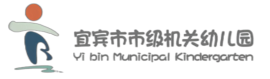 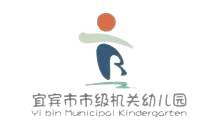 编外聘用人员报名表填表日期：      年     月    日姓名性别性别出生年月家庭住址婚姻状况学历身份证号码毕业院校及专业就职意向岗位联系电话政治面貌获奖证书主要社会关系（父母、配偶、子女）关系关系姓名姓名年龄及工作情况年龄及工作情况年龄及工作情况主要社会关系（父母、配偶、子女）主要社会关系（父母、配偶、子女）主要社会关系（父母、配偶、子女）个人简历（读书经历、工作经历）个人简历（读书经历、工作经历）个人简历（读书经历、工作经历）个人简历（读书经历、工作经历）